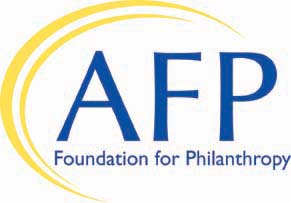 2020 BE the CAUSE CampaignDonor Pin/Supply Order FormChapter Name 								All donors are entitled to receive a complimentary 2020 donor pin based on their giving level.Donor Pins						QuantityFriends of the Foundation ($50-$99)			__________Ambassador’s Club-Sapphire Level ($100-$249)	__________Ambassador’s Club-Ruby Level ($250-$499)		__________Ambassador’s Club-Emerald Level ($500-$999)	__________President’s Club ($1,000-$2,499)				____Steward’s Club ($2,500-$4,999)				____Founder’s Club ($5,000-$9,999)				____Investor’s Club ($10,000-$24,999)			__________Chairman’s Club ($25,000 +)				__________SuppliesFoundations return envelopes (quantity)		__________	Supplies needed by:                                                                                                      Please mail supplies to: 			 